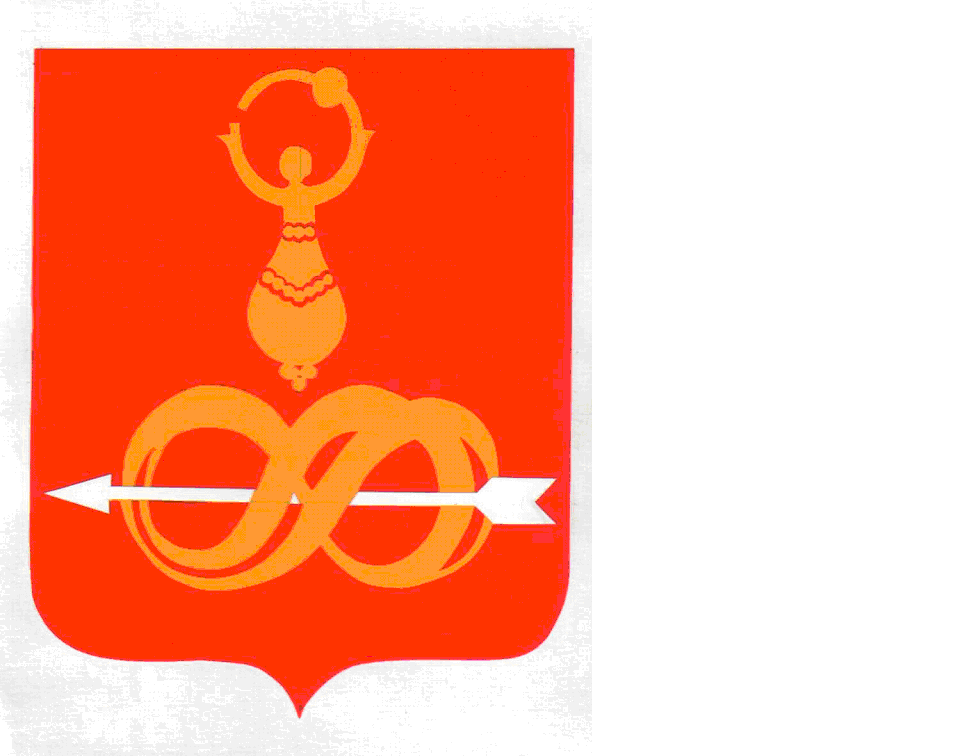 ГЛАВА МУНИЦИПАЛЬНОГО ОБРАЗОВАНИЯ «ДЕБЕССКИЙ РАЙОН»«ДЭБЕС ЁРОС» МУНИЦИПАЛ КЫЛДЫТЭТЛЭН ТОРОЕЗПОСТАНОВЛЕНИЕ   от 21 января 2015 года                                                                              № 3с. ДебёсыВ связи с кадровыми изменениями в органах местного самоуправления  постановляЮ:Внести следующие изменения  в состав Центральной экспертной комиссии  Совета депутатов  МО «Дебесский район» и Администрации МО «Дебесский район», утвержденный постановлением Главы МО «Дебесский район» от 06 декабря 2012 года № 47 «Об утверждении положения и состава постоянно действующей Центральной экспертной комиссии  Совета депутатов МО «Дебесский район» и Администрации МО «Дебесский район»:1. Вывести из состава Центральной экспертной комиссии  Совета депутатов МО «Дебесский район» и Администрации МО «Дебесский район»:- Опарина В.А., начальника отдела по обеспечению деятельности Главы МО, представительного органа МО «Дебесский район», Аппарата Главы МО «Дебесский район», Совета депутатов МО «Дебесский район», Администрации МО «Дебесский район;- Владыкину Г.Э., начальника отдела учета и отчетности Аппарата Главы МО «Дебесский район», Совета депутатов МО «Дебесский район», Администрации МО «Дебесский район»;- Тронина В.С., старшего специалиста отдела по строительству и ЖКХ Администрации МО «Дебесский район»;- Пономареву О.С., главного специалиста-эксперта планово-экономического отдела Администрации МО «Дебесский район»;- Бушмакину Н.Л., начальника отдела по делам семьи, материнства и детства Администрации МО «Дебесский район»;           - Корепанова А.В., начальника отдела организационной работы и информатизации  Аппарата Главы МО «Дебесский район», Совета депутатов МО «Дебесский район», Администрации МО «Дебесский район».2. Включить в состав Центральной экспертной комиссии Совета депутатов МО «Дебесский район», Администрации  МО «Дебесский район»:-Белослудцеву Л.А., начальник отдела организационной работы и информатизации  Аппарата Главы МО «Дебесский район», Совета депутатов МО «Дебесский район», Администрации МО «Дебесский район»;- Бойкову Е.В.  - главного специалиста-эксперта бухгалтера Аппарата Главы МО «Дебесский район», Совета депутатов МО «Дебесский район», Администрации МО «Дебесский район;- Сунцову О.В. – начальника Отдела кадровой и правовой работы Аппарата главы МО, Совета депутатов МО, Администрации МО «Дебесский район»;- Хохрякову А.А., старшего специалиста отдела организационной работы и информатизации  Аппарата Главы МО «Дебесский район», Совета депутатов МО «Дебесский район»,  Администрации МО «Дебесский район»;- Юфереву Н.В., специалиста-эксперта отдела по строительству   ЖКХ Администрации МО «Дебесский район».Глава муниципального образования                                                А.Л. ГлуховПодготовил:                                                                            Начальника отдела по делам архивов				Е.А. БелослудцеваРазослать: в дело – 5 экз., отдел по делам архивов,  С.А. Хохряковой Согласовано:Руководитель Аппарата					С.А.ХохряковаО внесении изменений в состав Центральной экспертной комиссии  Совета депутатов МО «Дебесский район», Администрации  МО «Дебесский район», утвержденный постановлением Главы МО «Дебесский район» от 06 декабря 2012 года № 47